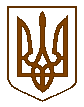 БУЧАНСЬКИЙ МІСЬКИЙ ГОЛОВАР О З П О Р Я Д Ж Е Н Н Я« 11 »  жовтня  2021 року				         	       		      № 179Про скликання позачергового засідання 19-ї сесії Бучанської міської радиVIIІ скликання	На підставі ст.42, 46 Закону України «Про місцеве самоврядування в Україні»,РОЗПОРЯДЖАЮСЬ:Скликати 19-ту позачергову сесію Бучанської міської ради VIІI скликання о 16.00 год.,  13 жовтня  2021 року в приміщенні Бучанської міської ради за адресою: м. Буча,  вул. Енергетиків 12.До порядку денного 19-ї позачергової сесії внести питання у відповідності із додатком.Начальнику управління організаційно-документального забезпечення Савицькій Б.І., довести дане розпорядження до відома депутатів Бучанської міської ради,  запросити на сесію керівників управлінь і відділів міської ради та старост Бучанської міської територіальної громади, повідомити представників засобів масової інформації.Контроль за виконанням даного розпорядження залишаю за собою.Міський голова							Анатолій ФЕДОРУК Погоджено:Керуючий справами						Дмитро ГАПЧЕНКО			              Начальник управління юридично-кадрової роботи					Людмила РИЖЕНКО